Информация о деятельности летних спортивных площадок на территории Кемеровского муниципального района на 10.06.201701 июня в п. Металлплощадка, ул. Зеленая 7А, на стадионе «Суховский» прошла товарищеская встреча по стритболу. Участие приняли 8 человек  в возрасте от 16 лет  и старше.01 июня в п. Разведчик, ул. Коммунистическая 5, на территории  МБУ ДК «Геолог» на спортплощадке  прошла спортивно - конкурсная  программа.  Участие приняли 25 человек, в возрасте от 5 до 17 лет.01 июня в с. Ягуново, ул. Центральная 25, на территории ДК прошла спортивно  конкурсная программа.  Участие приняли 30 человек  в возрасте от 8 до 12 лет.03 июня в п. Новостройка, ул. Приовражная 7, на стадионе «Спартак» прошла спортивная игра «квест», участие приняли 15 человек, в возрасте от 8 до 15 лет. Ребята выполняли спортивные задания и задания на логику,  выполнив их, получали подсказку к зашифрованному месту,  где спрятан сладкий приз. 07 июня в п. Пригородном, ул. Центральная 128, на спортплощадке прошла товарищеская встреча по мини-футболу.  Участие приняли 12 человек в возрасте от  13 до 17 лет.07 июня в п. Металлплощадка, ул. Зеленая 7А, на стадионе «Суховский» прошла товарищеская встреча по мини-футболу. Участие приняли 12 человек  в возрасте от 18 лет и старше.п. Металлплощадка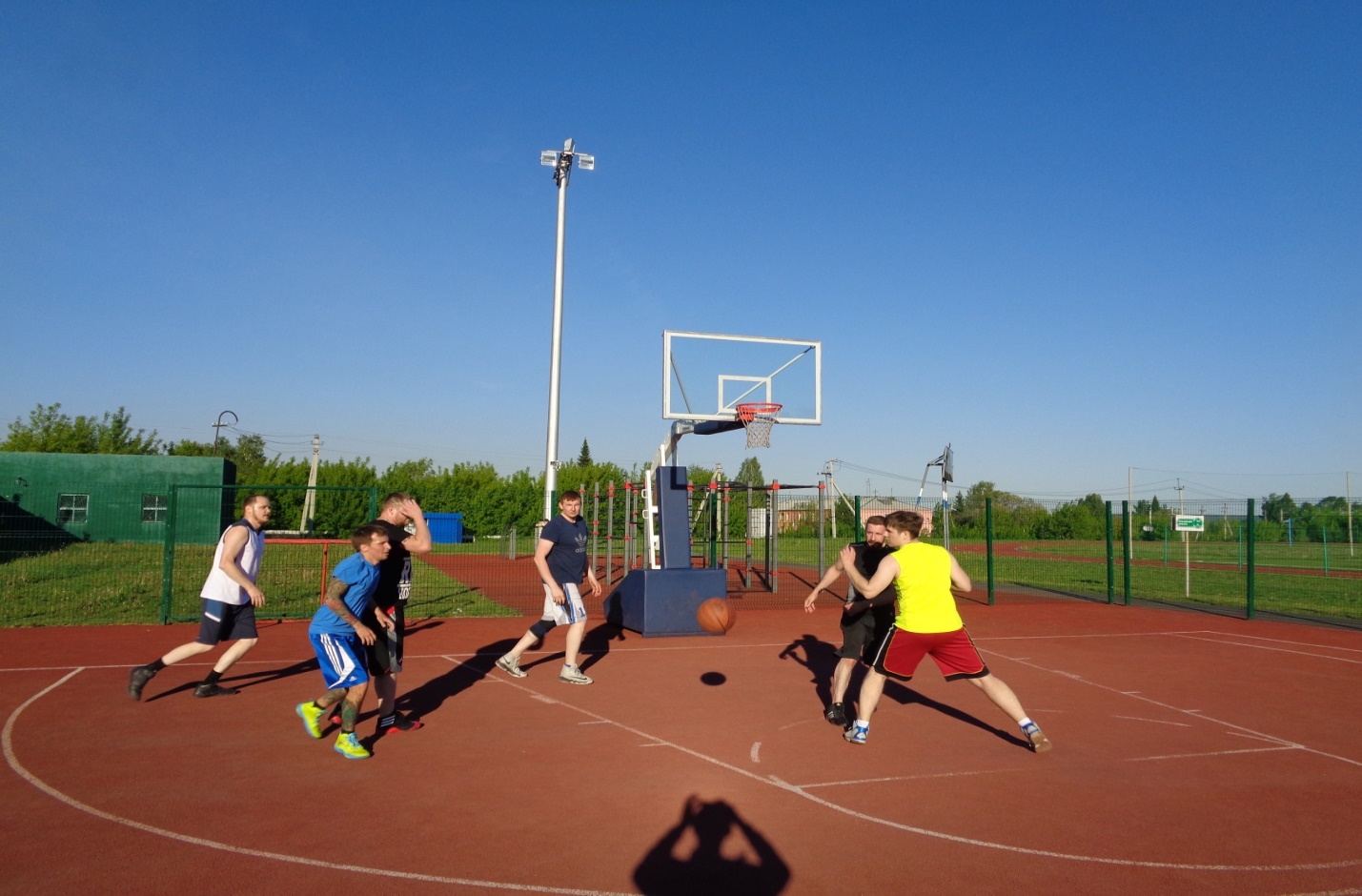 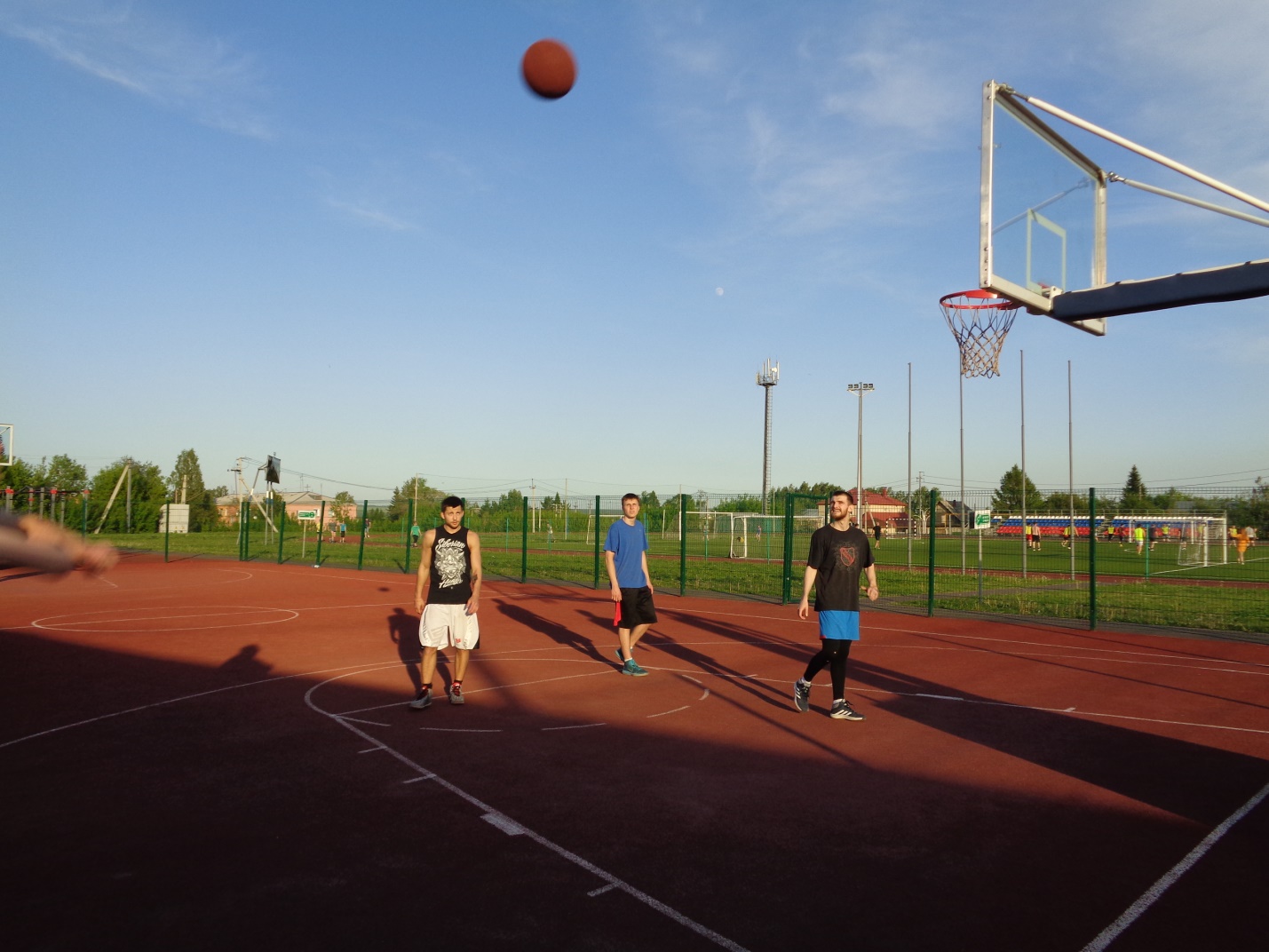 2. п. Разведчик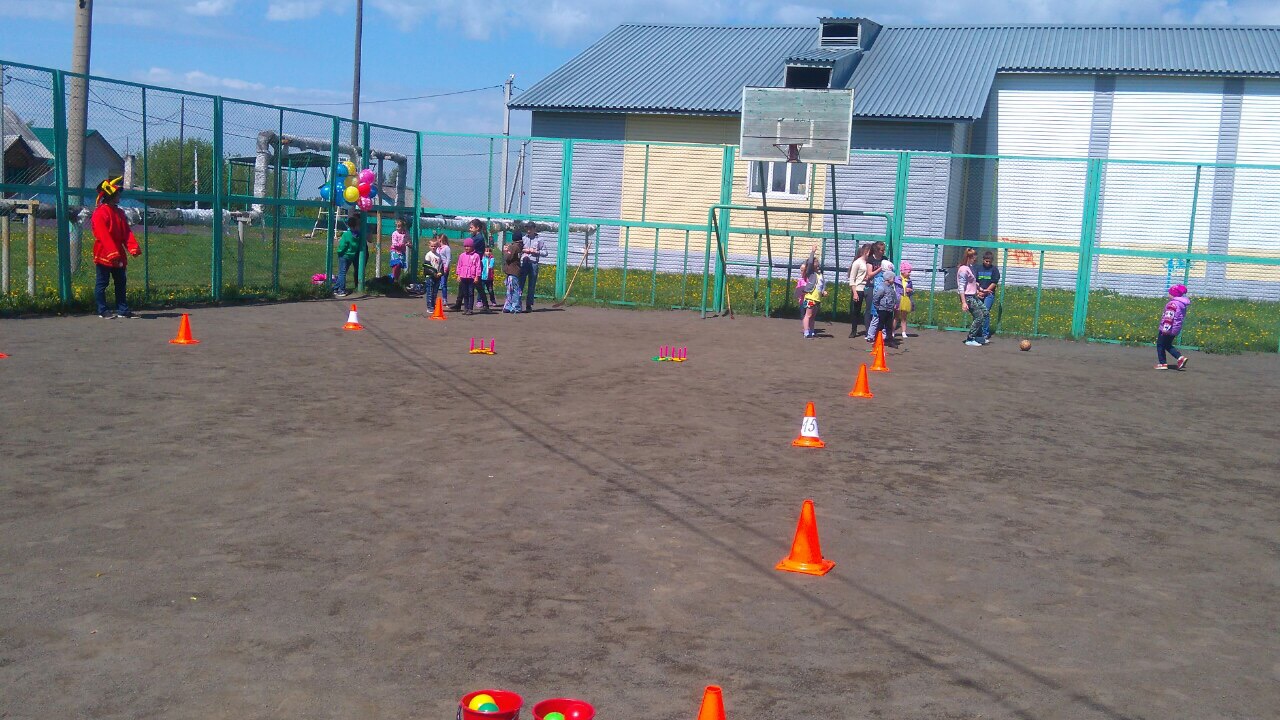 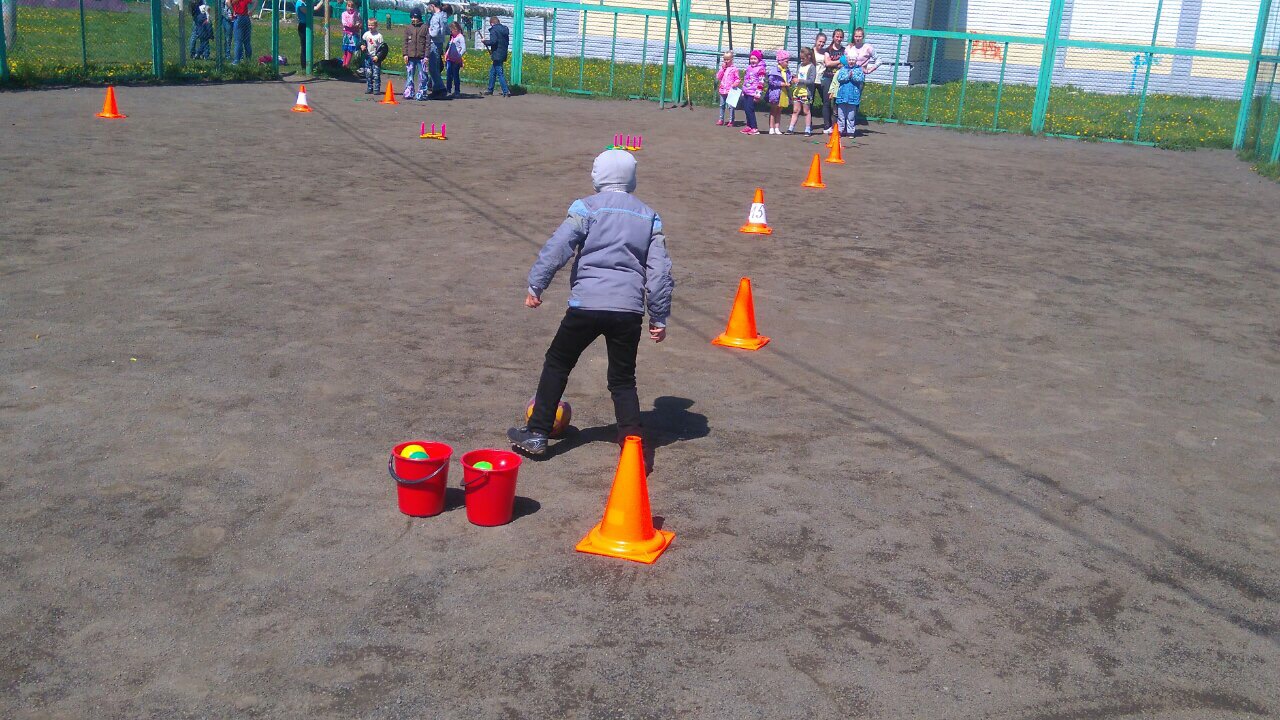 с. Ягуново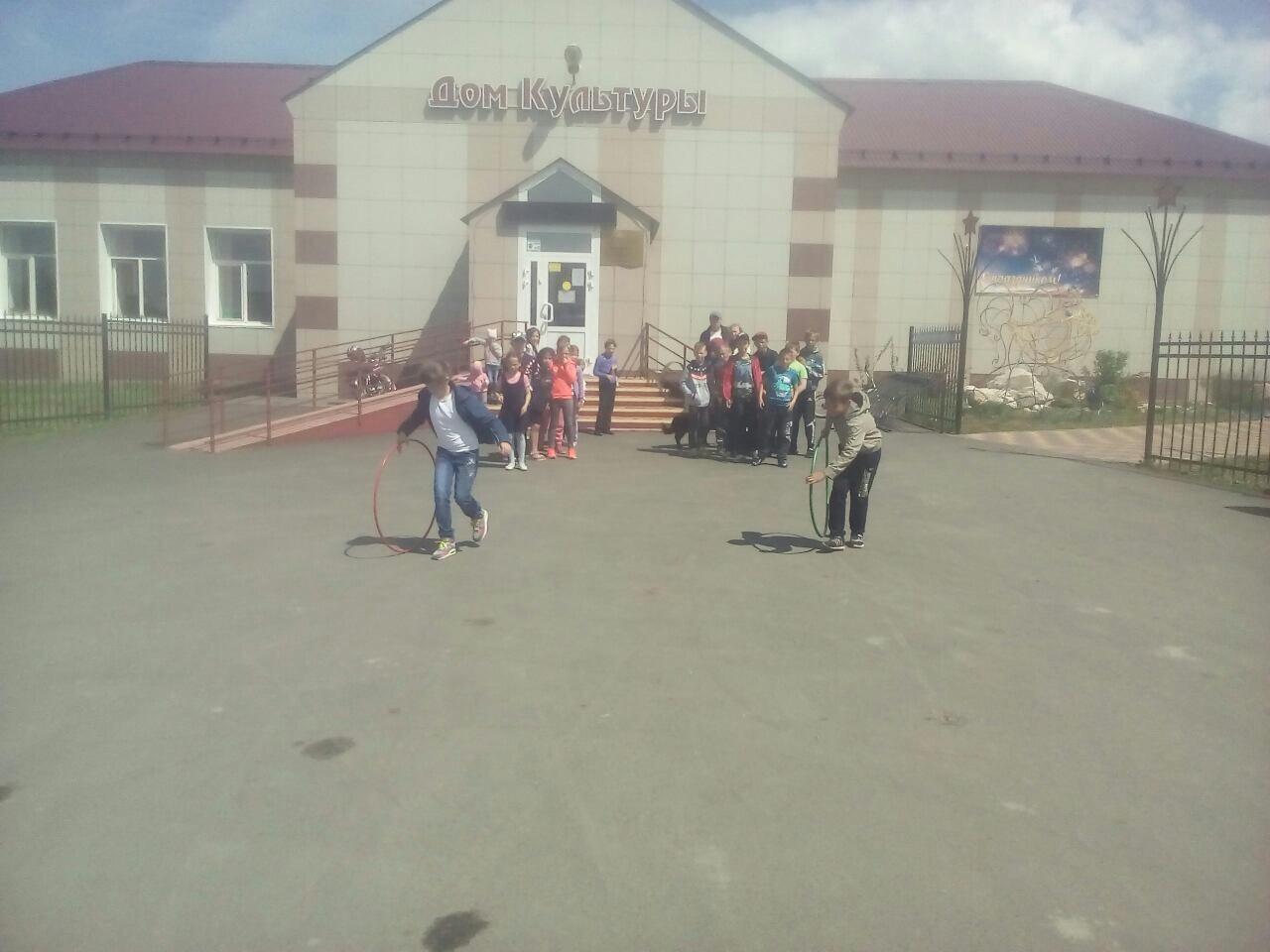 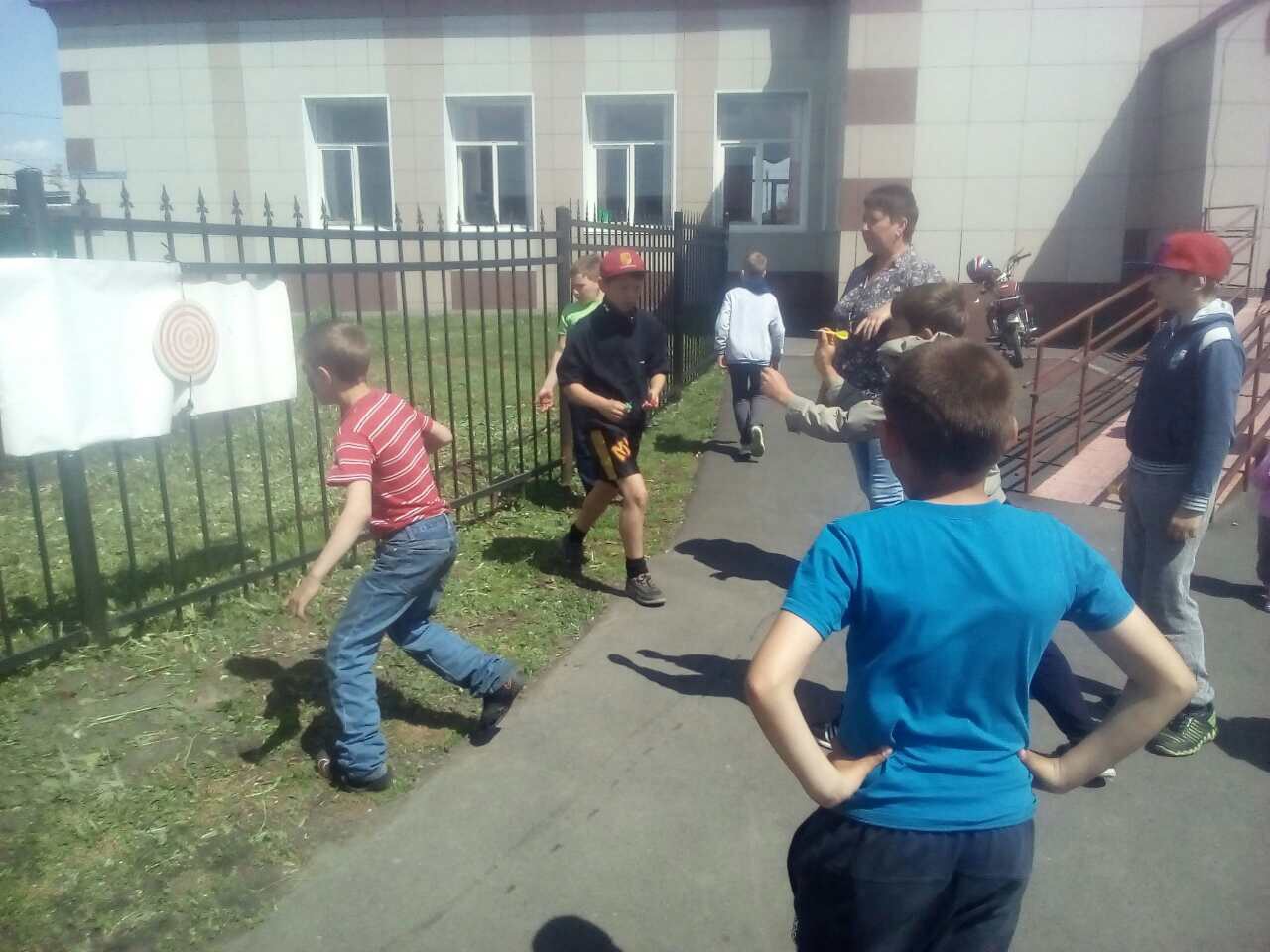 4. п. Новостройка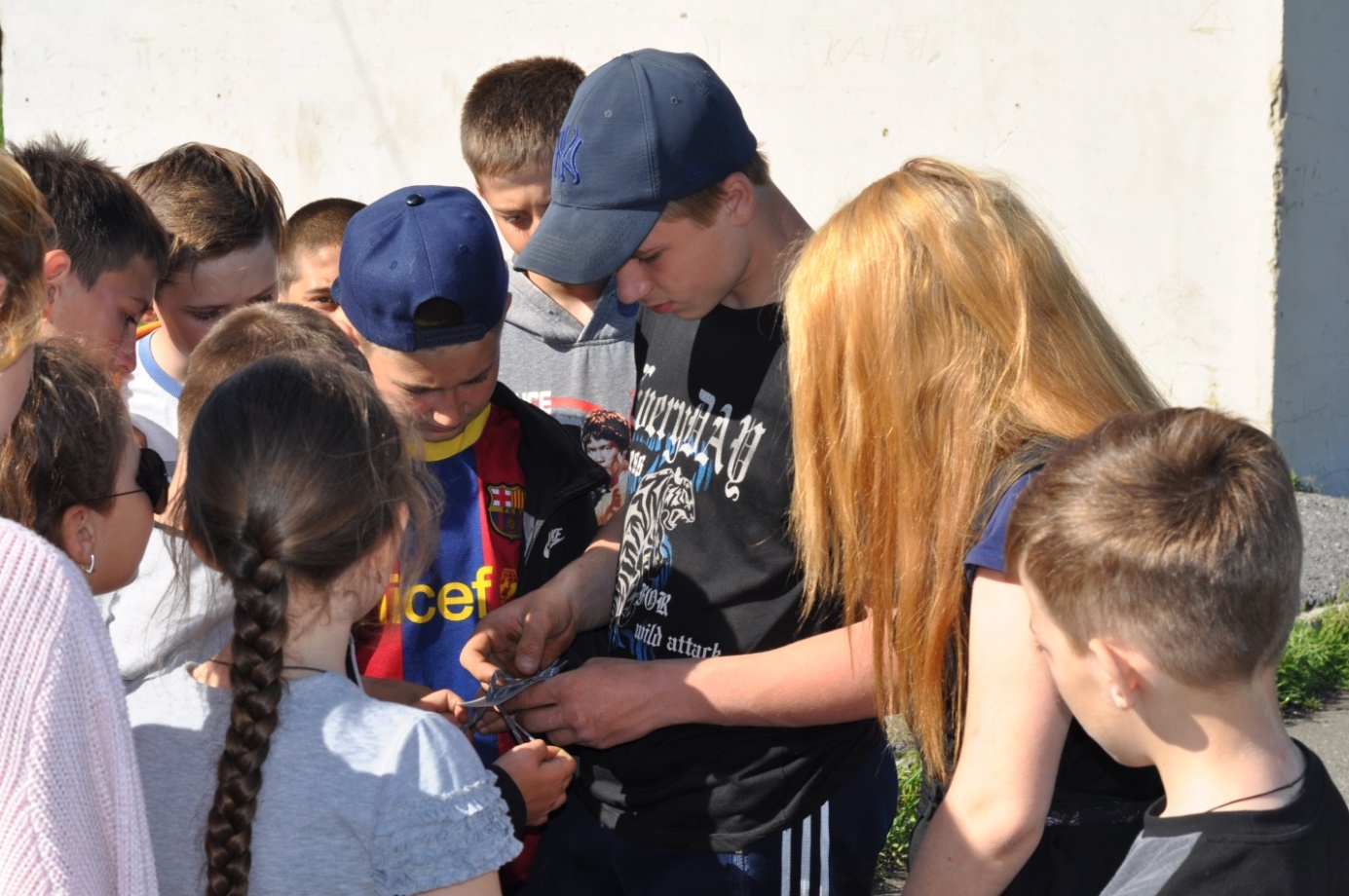 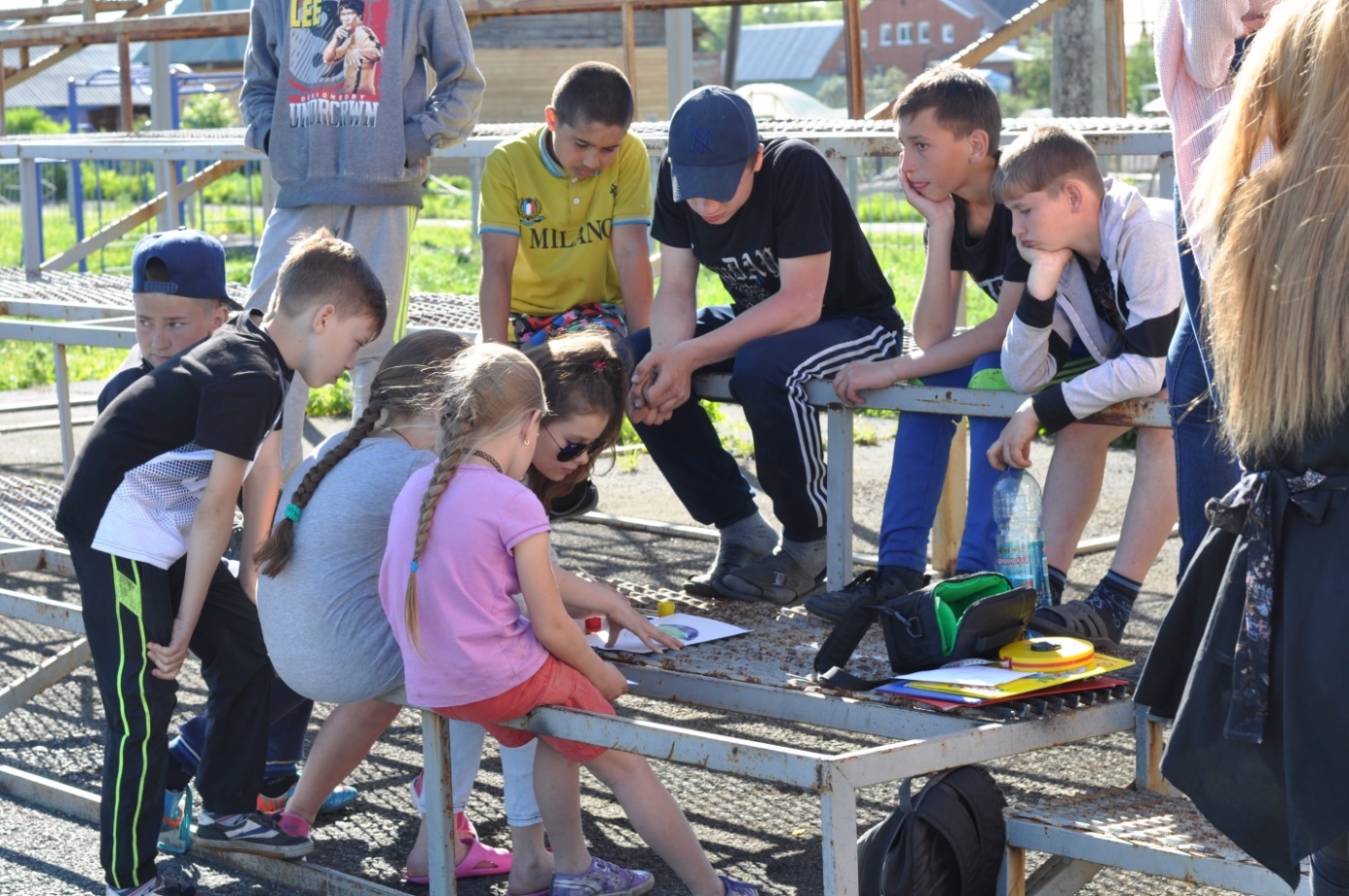 5. п. Пригородный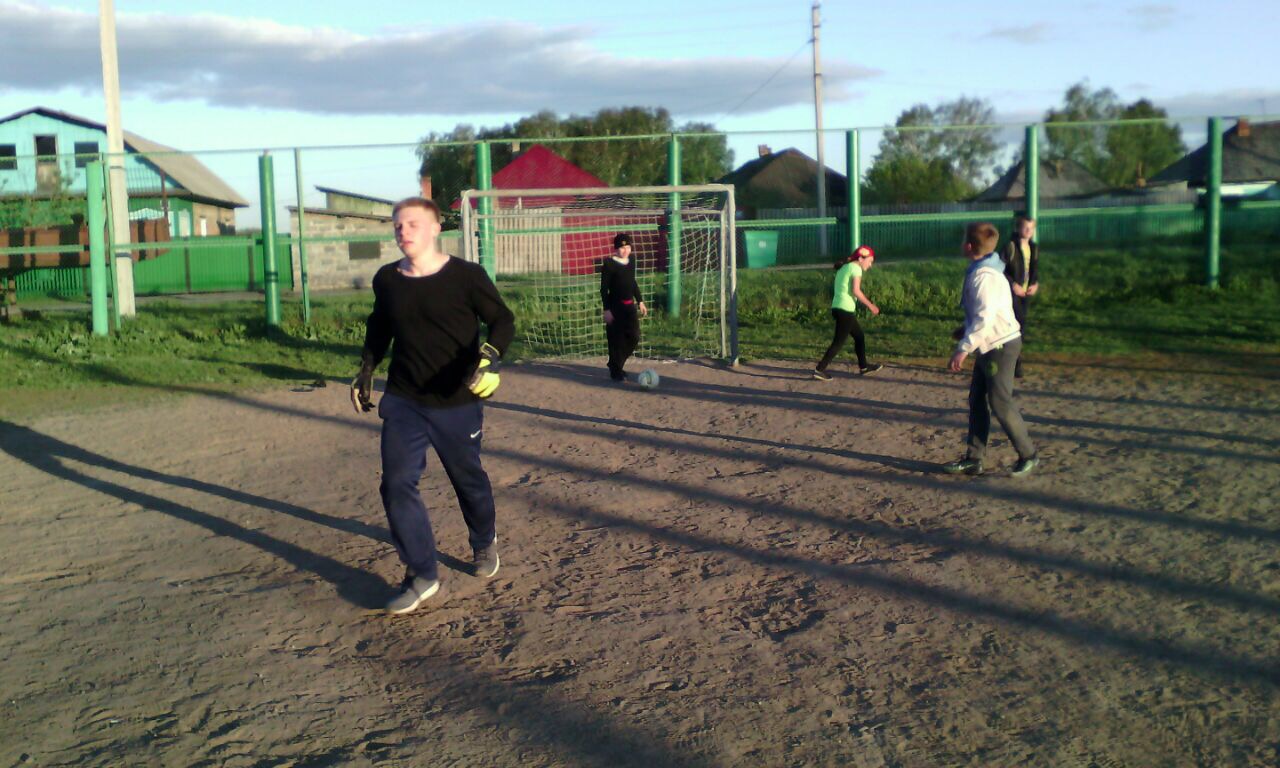 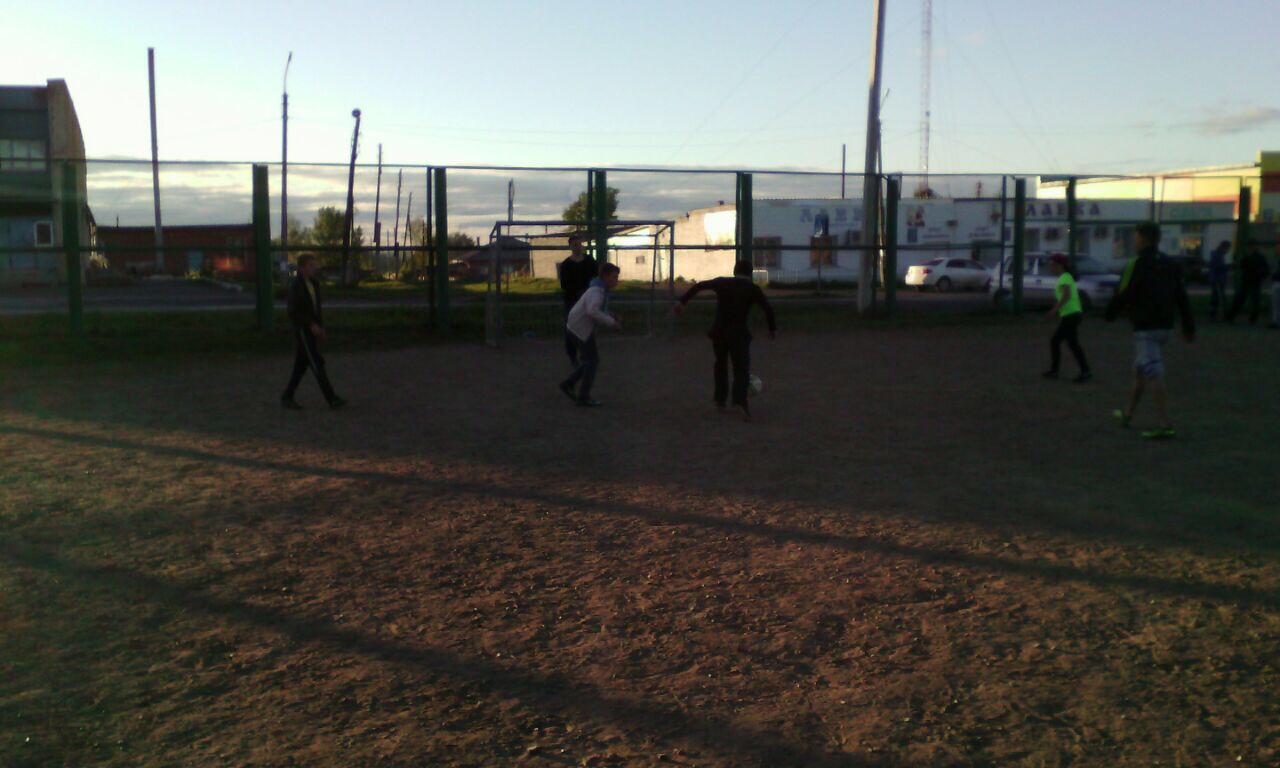 6. п. Металлплощадка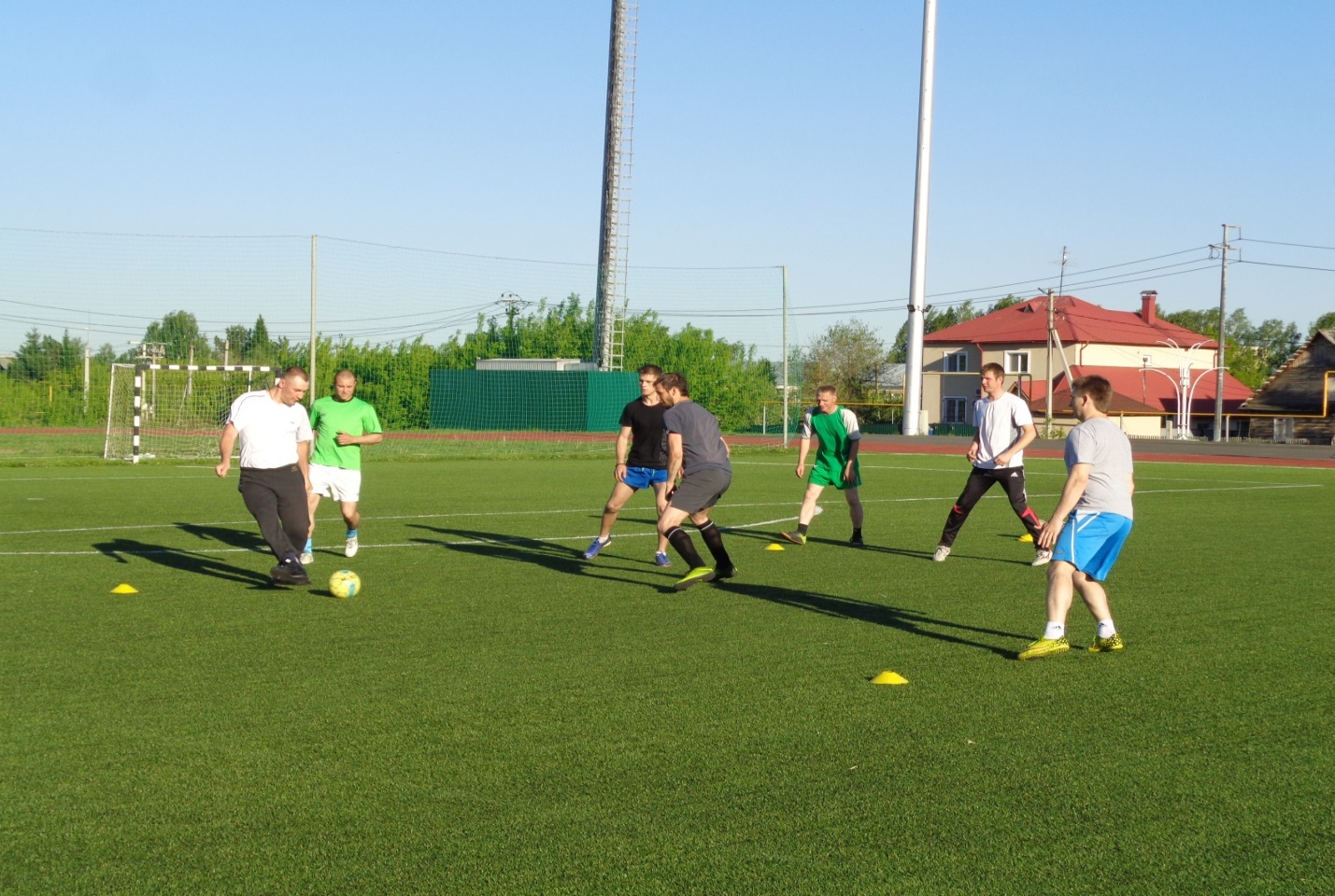 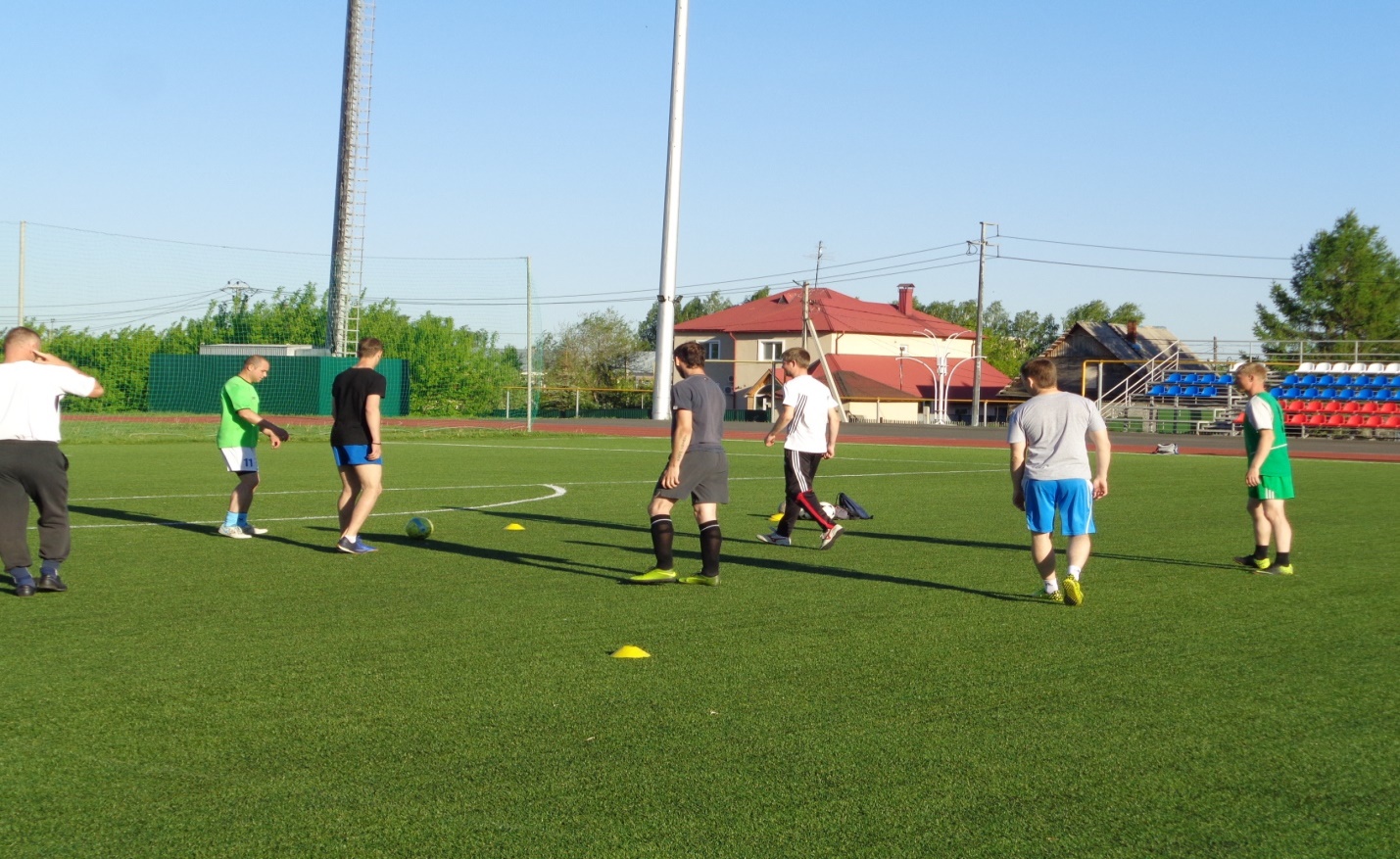 